ДЕКЛАРАЦИЯ НА КАНДИДАТАДолуподписаният/-ата_________________________________________________________, (собствено, бащино и фамилно име)ЕГН ______________________,               в качеството си на ___________________________________________________________(посочва се длъжността и качеството, в което лицето има право да представлява и управлява – напр. изпълнителен директор, управител, съдружник, член на органите за управление и контрол на кандидата и др.)на _______________________________________________________, вписано в(наименование на кандидата)търговския регистър / регистър на ЮЛНЦ / регистър БУЛСТАТ при Агенцията по вписванията под ЕИК / БУЛСТАТ № _______________, със седалище _______________ и адрес на управление __________________________________________, - кандидат в процедура заопределяне на изпълнител с предмет – „Провеждане на професионално обучение на младежи за придобиване на квалификации “Програмист”, “Специалист софтуерно тестване”, “Специалист дигитален маркетинг” по проект „Direction Employment“ (Посока Професия), финансиран от „Фонда за младежка заетост“ (Fund for Youth Employment) по Финансовия механизъм на европейското икономическо пространство и Норвежкия финансов механизъм с договор № 2017-1-294“ обявена чрез публична обява №.......... от дата...........Д Е К Л А Р И Р А М,  Ч Е :не съм осъждан с влязла в сила присъда за някое от следните престъпления по Наказателния кодекс или съгласно законодателството на страната, в която съм установен или регистриран:престъпления против финансовата, данъчната или осигурителната система, включително изпиране на пари;подкуп;участие в организирана престъпна група;престъпления против собствеността;престъпления против стопанството.Представляваният от мен кандидат не е обявен в несъстоятелност.Представляваният от мен кандидат не е в производство по ликвидация и не се намира в подобна процедура, съгласно законодателството на страната, в която е установен/регистриран (отнася се за случаите, когато кандидатът е чуждестранно физическо или юридическо лице).Аз и представляваният от мен кандидат не сме свързани лица по смисъла на § 1, ал. 1 от допълнителните разпоредби на Търговския закон с Възложителя или с член на управителен или контролен орган на .В случай че кандидатът   _____________________________________________ (наименование на кандидата)бъде определен за изпълнител, ще представя доказателства за декларираните по т. 1 – 3 обстоятелства преди сключването на договора.При промяна на декларираните обстоятелства, ще уведомя незабавно Възложителя (не по-късно от 7 дни от настъпване на промяна в декларираните обстоятелства). Известно ми е, че за неверни данни нося наказателна отговорност по чл.313 от Наказателния кодекс.____________  2020г.                                       ДЕКЛАРАТОР: _______________(дата)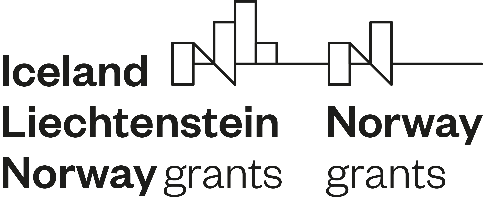 